․1․ 2․288<2955712<573827235>7143723578>7231487412>74043․20+4= 24 կմ4.3+4=7
3+6=9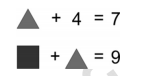 5.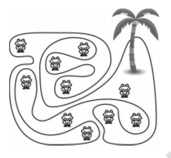 106. 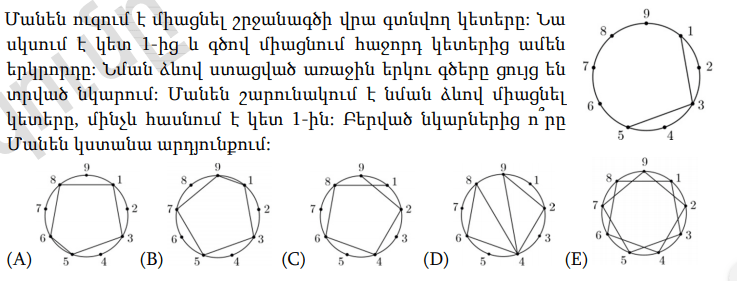 E7.  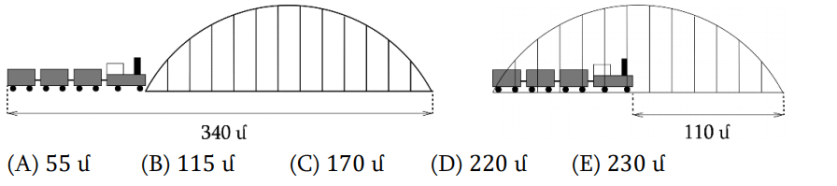 340 – 110 = 230    E8. 20-ով9. 1213 – 21 = 119210. Տրված 38 թվից աջից կցագրել 5, ձախից 8։ Թվից հանել տրված թիվը;․1․2․6507>65152785<52915406754<406954 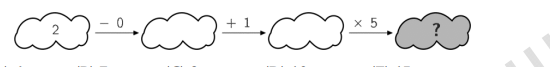 2 + 1 = 33 x 5 = 154.3 + 5 = 85. 3900 – 90 = 38006. 435 – 3 = 4327. 31750 + 175 = 31925